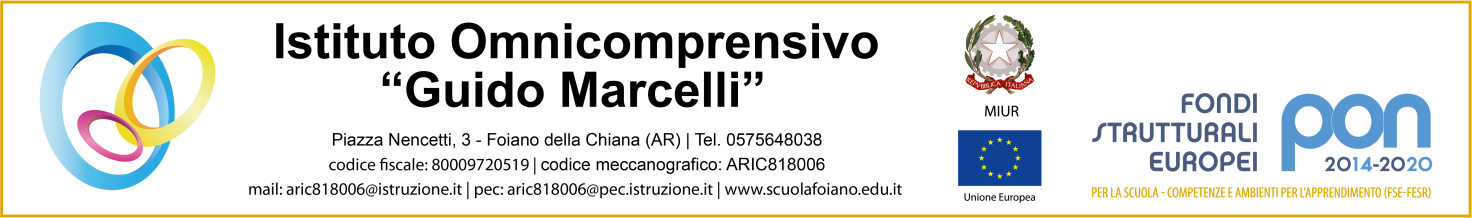 AVVISO PER IL RECLUTAMENTO DI FIGURE TUTOR INTERNO nell’ambito del  PON FSE “Percorsi per le competenze trasversali e l'orientamento (PCTO) all’estero” Fondi Strutturali Europei – Programma Operativo Nazionale “Per la scuola, competenze e ambienti per l’apprendimento” 2014-2020 – Fondo sociale europeo (FSE) Azioni 10.2.2 A, 10.6.6BCNP: 10.6.6B-FSEPON-TO-2024-19 - 10.2.2A-FSEPON-TO-2024-9CUP: J84D24000500007-J84D24000510007Allegato 1Il/la sottoscritto/a ____________________________nato/a _____________il ___________ residente a _________________via/piazza_____________Codice Fiscale___________________ tel. ____________________ e-mail ___________________________________in servizio presso la scuola  ____________________dell’Istituto ____________________ ___________________, con contratto a tempo indeterminato/determinato,CHIEDEdi partecipare all’avviso per selezione di tutor nell’ nell’ambito del PON FSE AVVISO Avviso pubblico prot. n.25532 del 23/02/2024 –  “Percorsi per le competenze trasversali e l'orientamento (PCTO) all’estero” Fondi Strutturali Europei – Programma Operativo Nazionale “Per la scuola, competenze e ambienti per l’apprendimento” 2014-2020 – Fondo sociale europeo (FSE) Azioni 10.2.2 A, 10.6.6Bed intende candidarsi come Tutor per il modulo sotto elencato:A tal fine, avvalendosi delle disposizioni di cui all'art 46 del DPR 28/12/2000 n. 445, consapevole delle sanzioni stabilite per le false attestazioni e mendaci dichiarazioni, previste dal Codice Penale
 e dalle Leggi speciali in materia, dichiara:Come previsto dall’Avviso allega alla presente domanda:1. Curriculum vitae2. copia di un documento di identità validoIl sottoscritto si impegna a svolgere l’incarico senza riserva e secondo il calendario predisposto in accordo con l’Istituto.Il/la sottoscritto/a con la presente, ai sensi degli articoli 13 e 23 del D.Lgs. 196/2003 (di seguito indicato come "Codice Privacy") e successive modificazioni ed integrazioni,AUTORIZZAL’Istituto Omnicomprensivo G.Marcelli al trattamento, anche con l'ausilio di mezzi informatici e telematici, dei dati personali forniti dal sottoscritto; prende inoltre atto che, ai sensi del "Codice Privacy", titolare del trattamento dei dati è l'Istituto sopra citato e che il sottoscritto potrà̀ esercitare, in qualunque momento, tutti i diritti di accesso ai propri dati personali previsti dall'art. 7 del "Codice Privacy" (ivi inclusi, a titolo esemplificativo e non esaustivo, il diritto di ottenere la conferma dell'esistenza degli stessi, conoscerne il contenuto e le finalità e modalità di trattamento, verificarne l'esattezza, richiedere eventuali integrazioni, modifiche e/o la cancellazione, nonché l'opposizione al trattamento degli stessi).Foiano della Chiana,  _____________________                   Firma ______________________Titolo del moduloTipo ModuloPeriodoSediDestinatarin. oreFormazione linguistica Formazione linguistica  e orientamentoGiugno/Settembre 2024ISTITUTO O. “G.MARCELLI” FOIANO DELLA CHIANAN. 15 Alunni SCUOLA SECONDARIA DI SECONDO GRADO60Tabella ATitoli culturali congruenti con le finalità dell’incarico a cui si concorre                                                                                                                          Max punti 44(Si applica per la composizione delle graduatorie del personale interno/esterno)Tabella ATitoli culturali congruenti con le finalità dell’incarico a cui si concorre                                                                                                                          Max punti 44(Si applica per la composizione delle graduatorie del personale interno/esterno)Tabella ATitoli culturali congruenti con le finalità dell’incarico a cui si concorre                                                                                                                          Max punti 44(Si applica per la composizione delle graduatorie del personale interno/esterno)PuntiPunteggio(segreteria)A1Diploma di laurea conseguito nel precedente ordinamento universitario ovvero la  corrispondente classe di laurea specialistica di cui al nuovo ordinamento ok universitarioMax Punti 17Voto 110 e Lode   17 punti100<Voto<109      16 punti90<Voto<99          15 punti80<Voto<89          14 puntiVoto<79                 13 punti A2Laurea triennale conseguita ai sensi del nuovo ordinamento universitarioMax Punti 11Voto 110 e Lode    11 punti100<Voto<109       10 punti90<Voto<99            09 punti80<Voto<89            08 puntiVoto<79                   07 puntiA3Dottorato di ricercaPunti 5A4Master (minimo 1.500 ore) conseguito presso Università in Italia o all’estero della durata minima di due anni per ogni attestato di esame conclusivo con esito positivoMax punti 5Punti 1,00A5Per ogni diploma o attestato di corsi di specializzazione o di perfezionamento con esame individuale finale  previsto dall’ordinamento universitario o direttamente attivati da istituti di istruzione universitaria statali e non statali riconosciuti ai fini del rilascio di titoli aventi valore legale ovvero realizzati dalle predette istituzioni universitarie attraverso propri consorzi o avvalendosi della collaborazione di soggetti pubblici e privati. Per ogni anno di durata del corsoMax punti 2Punti 0,50  A6Master conseguito presso Università in Italia o all’estero della durata minima di un anno. Per ogni attestato di esame conclusivo con esito positivoMax punti 2Punti 0,50 A7Altri titoli culturali/professionalicongruenti con le finalità dell’incarico a cui si concorre, conseguiti presso Istituti, associazioni professionali e disciplinari, enti, riconosciuti dal MIUR come soggetti qualificati per la formazione ( D.M. n. 177 del 10 Luglio 2000) per ogni corso della durata minima di 30 oreMax punti 2Punti 0,20Tabella BTitoli professionali  congruenti con le finalità dell’incarico a cui si concorre                                                                                                        Max punti 190(Si applica per la composizione delle graduatorie del personale interno/esterno)Tabella BTitoli professionali  congruenti con le finalità dell’incarico a cui si concorre                                                                                                        Max punti 190(Si applica per la composizione delle graduatorie del personale interno/esterno)Tabella BTitoli professionali  congruenti con le finalità dell’incarico a cui si concorre                                                                                                        Max punti 190(Si applica per la composizione delle graduatorie del personale interno/esterno)Tabella BTitoli professionali  congruenti con le finalità dell’incarico a cui si concorre                                                                                                        Max punti 190(Si applica per la composizione delle graduatorie del personale interno/esterno)PuntiPunteggio(segreteria)B1Esperienze in ambito professionale:servizio in scuole pubblicheservizio in scuole parificateMax Punti 15Punti  1     per ogni annualitàPunti  0,50 per ogni annualitàMax Punti 15Punti  1     per ogni annualitàPunti  0,50 per ogni annualitàB2Docenza in corsi specifici finalizzati all’ampliamento dell’offerta formativa con incarico da parte degli Istituti Scolastici o da Enti e AssociazioniNel caso in cui l’Ente/Associazione che ha conferito l’incarico risulti tra i soggetti inseriti nel PTOF quali collaboratori con l’IstitutoPunti 3 per ogni incarico nell’ordine di scuola cui è rivolto il moduloPunti 1 per ogni incarico in altro ordine di scuolaUlteriori Punti 3Punti 3 per ogni incarico nell’ordine di scuola cui è rivolto il moduloPunti 1 per ogni incarico in altro ordine di scuolaUlteriori Punti 3B3Corsi di formazione in qualità di Docente Max punti 10Punti 2Max punti 10Punti 2B4Corsi di formazione in qualità di CorsistaMax punti 5Punti 1Max punti 5Punti 1B5Certificazioni nazionali/internazionali conseguite in ambito professionaleMax punti 10Punti 1Max punti 10Punti 1B6Significativa attività o esperienza di carattere organizzativo e/o gestionale svolta nell’ambito professionale.Per ogni attività o esperienza formalizzata da nominaMax punti 10Punti 1 per ogni annoMax punti 10Punti 1 per ogni annoB7Per precedenti incarichi ricoperti nell’ambito dei corsi PON, POR nella medesima tipologia di incarico a cui si concorreMax punti 8Punti 1Max punti 8Punti 1B8Per precedenti incarichi ricoperti nell’ambito dei corsi PON, POR in diversa tipologia di incarico a cui si concorreMax punti 4Punti 1Max punti 4Punti 1B9Partecipazione a corsi di formazione PON 2007- 2013 di almeno 30 ore in qualità di Corsista negli anni scolastici precedentiMax punti 4Punti 1Max punti 4Punti 1B10Corsi di formazione in qualità di Corsista inerenti l’incarico a cui si concorreMax punti 1Punti 0,10Max punti 1Punti 0,10B11Corsi di formazione in qualità di Docente  inerenti l’incarico a cui si concorreMax punti 2Punti 0,50Max punti 2Punti 0,50B12 Esperienze di Progettista FESR in Progetti Europeinell’ambito dell’ultimo PON 2007-2013Max punti 2Punti 0,50Max punti 2Punti 0,50B13Esperienze di Collaudatore FESR in Progetti Europeinell’ambito dell’ultimo PON 2007-2013Max punti 2Punti 0,50Max punti 2Punti 0,50B14Certificazione Informatica (ECDL/EIPASS, ecc.) oppure Titolo informatico superioreMax punti 5Punti 1Max punti 5Punti 1B15MadrelinguaMax punti 30solo per i corsi specificiMax punti 30solo per i corsi specificiB16Uso della piattaforma ministeriale dei progetti PON/PORPunti 5Punti 5B17Incarichi nell’ambito del P.N.S.D.Incarichi nell’ambito del P.N.S.D.Punti 30B18Esperienze  in Progetti Europeinell’ambito dell’ultimo PON 2007-2013Esperienze  in Progetti Europeinell’ambito dell’ultimo PON 2007-2013Max punti 14Punti 1 per ogni esperienza B19Esperienze di Docenza in Progetti Europeinell’ambito dell’ultimo PON 2007-2013Esperienze di Docenza in Progetti Europeinell’ambito dell’ultimo PON 2007-2013Max punti 14Punti 1 per ogni esperienzaB20Partecipazione ad attività di formazioneattinenti le tematiche del P.N.S.D.Partecipazione ad attività di formazioneattinenti le tematiche del P.N.S.D.Max punti 14Punti 1 per ogni esperienzaB21 Esperienze di Progettista FESR in Progetti Europeinell’ambito dell’ultimo PON 2007-2013 Esperienze di Progettista FESR in Progetti Europeinell’ambito dell’ultimo PON 2007-2013Max punti 14Punti 1 per ogni esperienzaB22Esperienze di Collaudatore FESR in Progetti Europeinell’ambito dell’ultimo PON 2007-2013Esperienze di Collaudatore FESR in Progetti Europeinell’ambito dell’ultimo PON 2007-2013Max punti 14Punti 1 per ogni esperienza